Nº. DE OFICIO DE LA UNIDAD ADMINISTRATIVA: (1)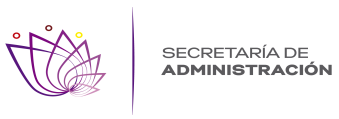 DEPENDENCIA O SECRETARIA: (2)		FECHA:  (3                                              )UNIDAD ADMINISTRATIVA:(4)CENTRO DE COSTO: (5)CON DOMICILIO EN: (6)RELACIÓN DE VEHÍCULOS:(7)ANEXAR RELACIÓN CON NÚMERO DE OFICIO CON EL MISMO FORMATO (   ) CENTRO DE COSTO A TRANSFERIR (8)(9)					          (10)					(11)          NOMBRE, CARGO Y FIRMA DEL ENLACE	        NOMBRE, CARGO Y FIRMA DEL RESPONSABLE    NOMBRE, CARGO Y FIRMA DEL REPRESENTANTE        ADMINISTRATIVO RESPONSABLE DE TRAMITAR       QUE ACEPTA Y RECIBE EL O LOS VEHÍCULOS POR     DEL ÓRGANO INTERNO DE CONTROL.        LA TRANSFERENCIA Y DE ENTREGAR                           TRANSFERENCIA EN ESTE MISMO ACTO EN EL          El O LOS VEHICULOS FÍSICAMENTE.	                           ESTADO EN QUE SE ENCUENTRAN.								(12)						Vo. Bo.						            NOMBRE Y FIRMA							     TITULAR DE LA UNIDAD DE ENLACE FINANCIERO/A ADMINISTRATIVO/APARA USO EXCLUSIVO DE LA DIRECCION GENERAL DE PATRIMONIO...REALIZO INSPECCIÓN DE LA SOLICITUD: LIC. ADRIANA LORENA FRANCO HERN                        NOMBRE Y FIRMA DIRECTOR/A DE CONTROL DEL PARQUE VEHICULAR.  REALIZO LA TRANSFERENCIA  EN EL SISTEMA DE ACTIVOS GUBERNAMENTALES__________________________________________, 											NOMBRE, CARGO Y FIRMAFECHA EN QUE SE REALIZÓ EL TRÁMITE:__________________________	Instrucciones:De llenado de la Solicitud de Transferencia de Vehículos.Indique el número de oficio de la Unidad Administrativa solicitante.Indica el nombre de la dependencia solicitante.Indique fecha de elaboración de la Solicitud.Indique el nombre de la Unidad Administrativa solicitanteIndique el centro de Costo de la Unidad Administrativa solicitante.Indique el Domicilio de la Unidad administrativa solicitante.Relacione los bienes que serán transferidos y anexe relación.Indique el Centro de Costo en el que se darán de alta los vehículos.Indique nombre, firma y cargo del Enlace administrativo responsable de tramitar la transferencia y de entregar los vehículos físicamente.Indique el nombre, cargo y firma del Responsable de resguardar los vehículos.Indique el nombre y cargo de la persona que participa y firma por parte de la Contraloría InternaIndique el Vo. Bo. del titular de la Unidad de Enlace Financiero Administrativo№CODIFICACIÓNDESCRIPCIÓNMARCA / MODELOSERIE/MATRICULA№ MOTOR12345DICTAMEN FINAL DE INSPECCIÓN DE LA SOLICITUD:   